Nach anfänglichem Trara schläft Deery im Auto tief und fest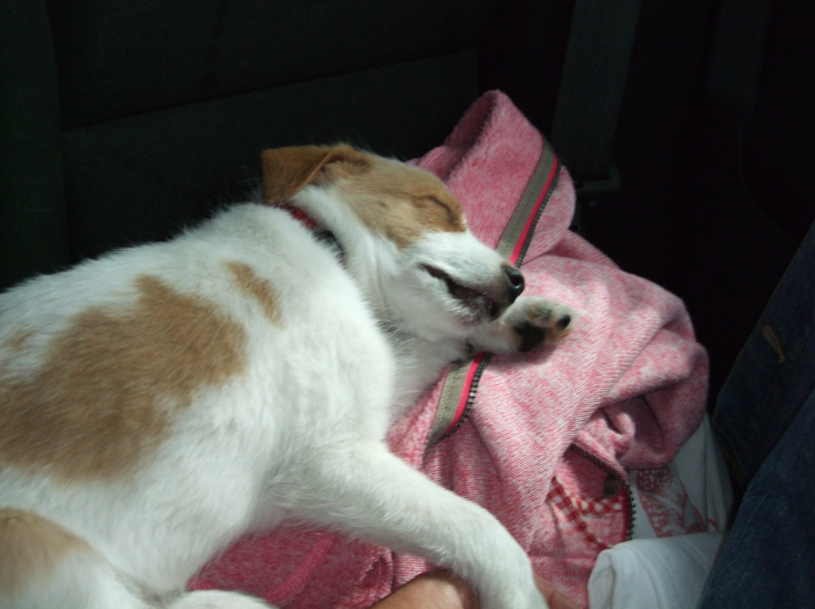 Der Vorgarten wird erkundet.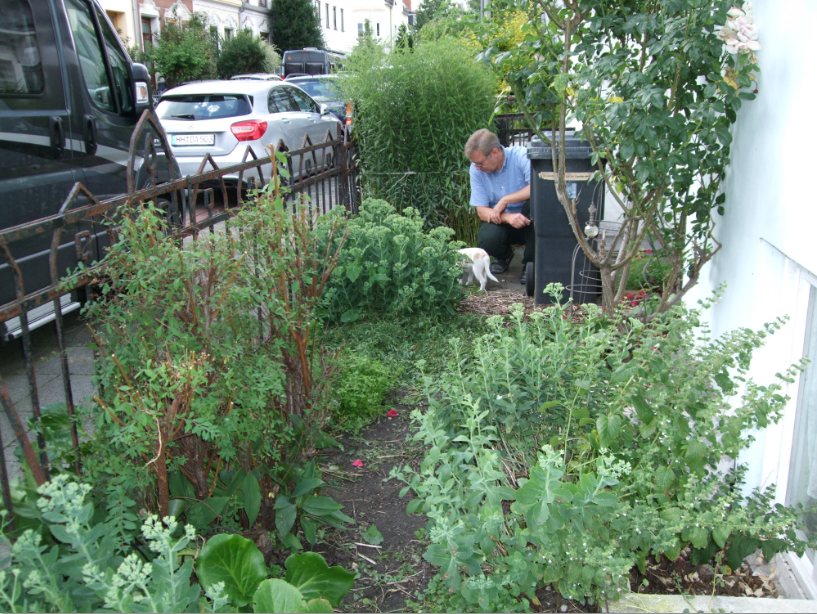 An dieser Stelle  wird gerne gepieselt und mehr                       Buddelstelle: kurz scharren und in den Sand plumpsen    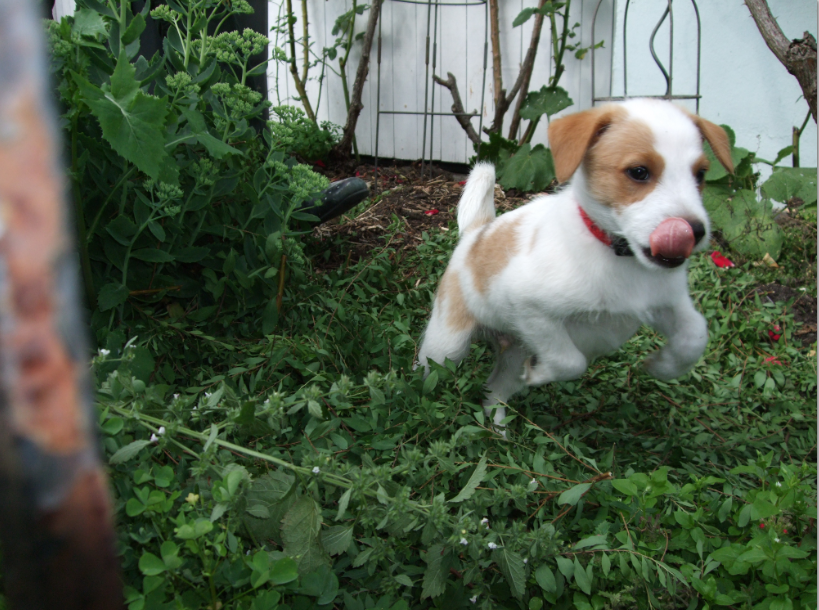 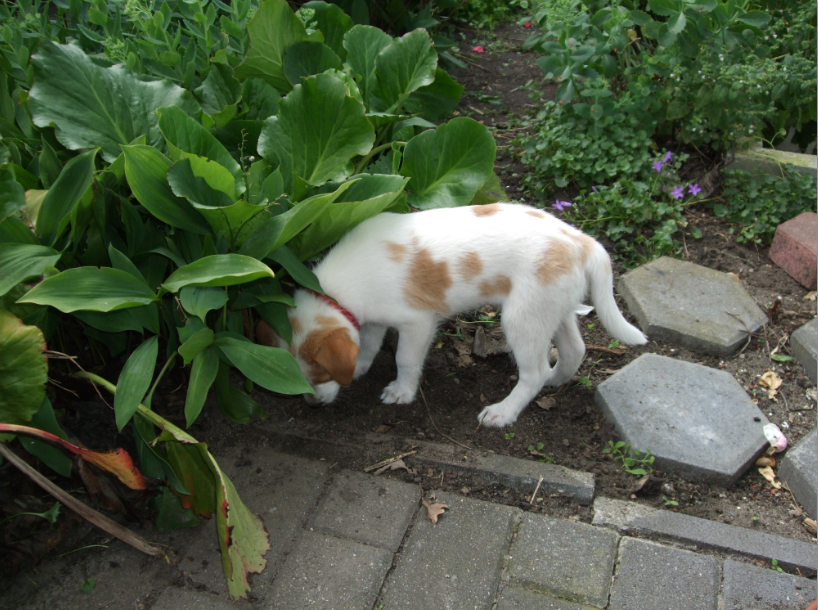 Die Giraffe musste jetzt schon viel aushalten                           Die Socken sind aber auch interessant   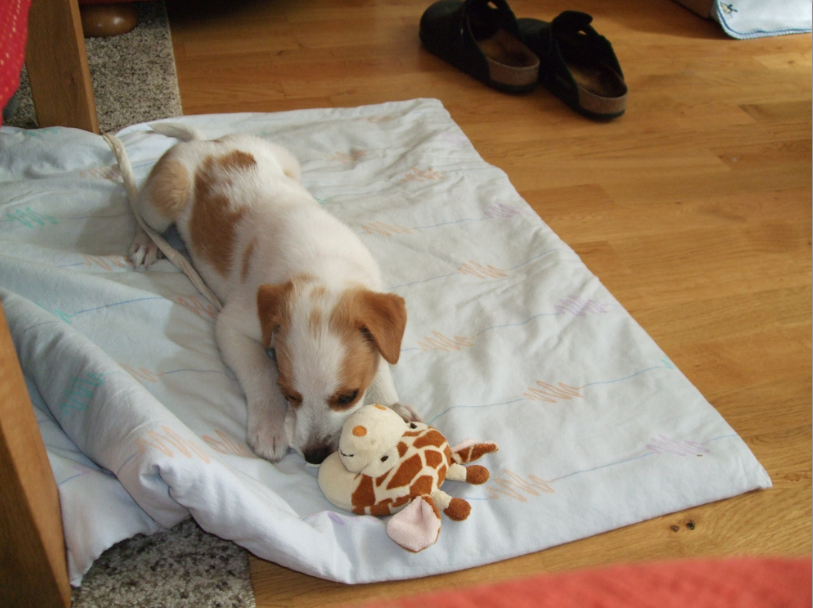 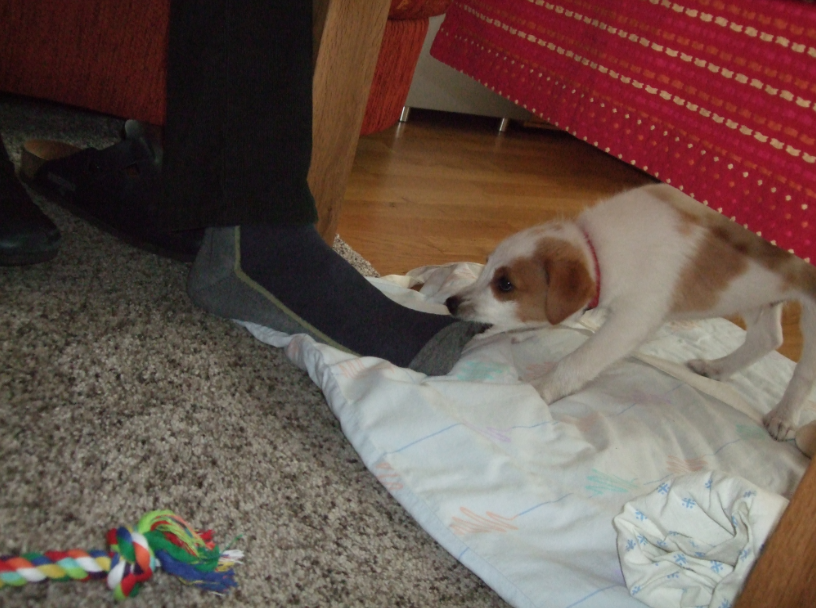 Sonntagsmorgens kurz vor sechs. Der eine im Schlafanzug, der andere ohne Halsband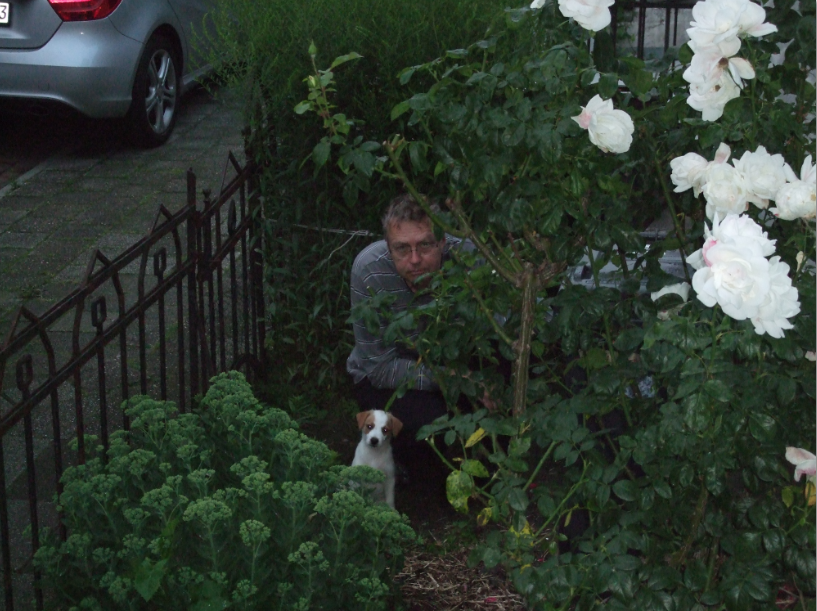 Und ehe wir uns versahen, lief er die Treppe alleine rauf. Vorzugsweise tragen wir aber. 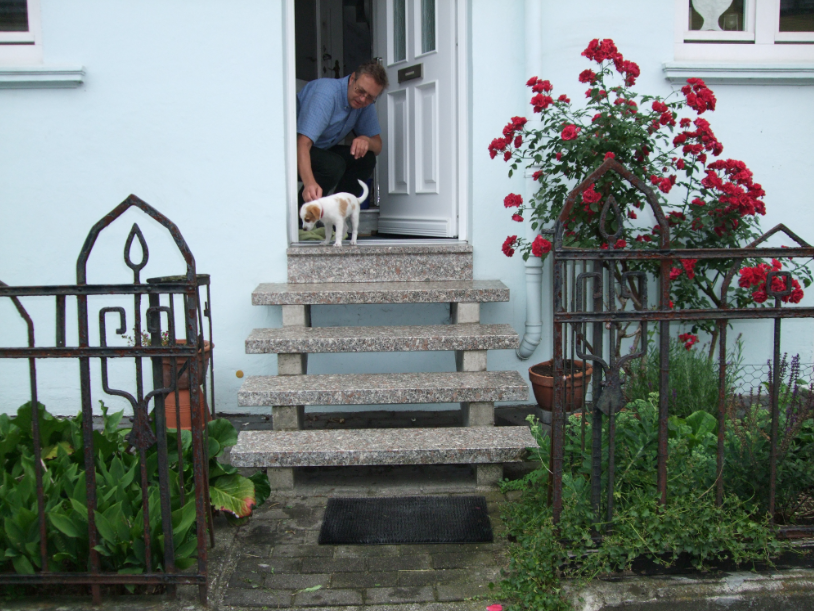 